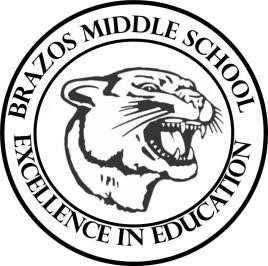 Teacher_Chris Stanley 6th grade Social Studies 2023 Week 31 – 6th 6 Weeks April 8th – April 12thMonday 	 Thursday 	 TLW: The students will review over the entirety of Chapter 28 in order to prepare for our Chapter exam.TEKS: 6.1A, 6.3C , 6.3D, 6.6A , 6.10B , 6.14B , 6.17A , 6.19ATLW: The students will begin the day working on their assignment on Google Classroom.The students will review over Sec. 1TEKS: 6A, 6BTuesday 	 Friday 	 TLW:  Chapter 28 ExamTEKS: TLW: The students will begin the class working on Google ClassroomThe students will begin learning about the history and culture of Southeast AsiaTEKS: 6C, 6DWednesday 	 TLW:  The students will review over the Chapter 28 Exam. The students will begin learning the Physical Geography of SouthEast Asia Sec. 1.SouthEast Asia Sec 1-4 assignment assginedTEKS: 6A, 6B